В соответствии со статьей 78 Бюджетного кодекса Российской Федерации, Федеральными законами от 06.10.2003 № 131-ФЗ «Об общих принципах организации местного самоуправления в Российской Федерации», от 24.07.2007 № 209-ФЗ «О развитии малого и среднего предпринимательства в Российской Федерации», постановлением Правительства Российской Федерации от 18.09.2020 № 1492 «Об общих требованиях к нормативным правовым актам, муниципальным правовым актам, регулирующим предоставление субсидий, в том числе грантов в форме субсидий, юридическим лицам, индивидуальным предпринимателям, а также физическим лицам - производителям товаров, работ, услуг, и о признании утратившими силу некоторых актов Правительства Российской Федерации и отдельных положений некоторых актов Правительства Российской Федерации», подпунктом 16 пункта 3.2 Положения о бюджетном процессе в городе Зеленогорске, утвержденного решением Совета депутатов ЗАТО г. Зеленогорска от 30.10.2019 № 15-68р, муниципальной программой «Развитие малого и среднего предпринимательства в городе Зеленогорске», утвержденной постановлением Администрации ЗАТО г. Зеленогорска от 13.12.2021 № 194-п, руководствуясь Уставом города Зеленогорска,ПОСТАНОВЛЯЮ:1. Утвердить Порядок предоставления субсидий субъектам малого и среднего предпринимательства, а также физическим лицам, применяющим специальный налоговый режим «Налог на профессиональный доход», в целях возмещения части затрат при осуществлении предпринимательской деятельности.2. Признать утратившим силу постановление Администрации ЗАТО г. Зеленогорска от 01.04.2019 № 56-п «Об утверждении Порядка предоставления субсидий субъектам малого и среднего предпринимательства».3. Настоящее постановление вступает в силу в день, следующий за днем его опубликования в газете «Панорама».4. Контроль за выполнением настоящего постановления возложить на первого заместителя Главы ЗАТО г. Зеленогорска по стратегическому планированию, экономическому развитию и финансам.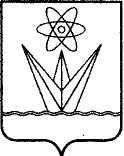 АДМИНИСТРАЦИЯЗАКРЫТОГО АДМИНИСТРАТИВНО –ТЕРРИТОРИАЛЬНОГО ОБРАЗОВАНИЯГОРОДА ЗЕЛЕНОГОРСКАКРАСНОЯРСКОГО КРАЯП О С Т А Н О В Л Е Н И ЕАДМИНИСТРАЦИЯЗАКРЫТОГО АДМИНИСТРАТИВНО –ТЕРРИТОРИАЛЬНОГО ОБРАЗОВАНИЯГОРОДА ЗЕЛЕНОГОРСКАКРАСНОЯРСКОГО КРАЯП О С Т А Н О В Л Е Н И ЕАДМИНИСТРАЦИЯЗАКРЫТОГО АДМИНИСТРАТИВНО –ТЕРРИТОРИАЛЬНОГО ОБРАЗОВАНИЯГОРОДА ЗЕЛЕНОГОРСКАКРАСНОЯРСКОГО КРАЯП О С Т А Н О В Л Е Н И ЕАДМИНИСТРАЦИЯЗАКРЫТОГО АДМИНИСТРАТИВНО –ТЕРРИТОРИАЛЬНОГО ОБРАЗОВАНИЯГОРОДА ЗЕЛЕНОГОРСКАКРАСНОЯРСКОГО КРАЯП О С Т А Н О В Л Е Н И ЕАДМИНИСТРАЦИЯЗАКРЫТОГО АДМИНИСТРАТИВНО –ТЕРРИТОРИАЛЬНОГО ОБРАЗОВАНИЯГОРОДА ЗЕЛЕНОГОРСКАКРАСНОЯРСКОГО КРАЯП О С Т А Н О В Л Е Н И Ег. Зеленогорскг. Зеленогорск№Об утверждении Порядка предоставления субсидий субъектам малого и среднего предпринимательства, а также физическим лицам, применяющим специальный налоговый режим «Налог на профессиональный доход», в целях возмещения части затрат при осуществлении предпринимательской деятельностиОб утверждении Порядка предоставления субсидий субъектам малого и среднего предпринимательства, а также физическим лицам, применяющим специальный налоговый режим «Налог на профессиональный доход», в целях возмещения части затрат при осуществлении предпринимательской деятельностиГлава ЗАТО г. ЗеленогорскаМ.В. Сперанский